PROPOSITO: Reconocer los deberes y derechos de los estudiantes para ser aplicados a las situaciones cotidianas de la Institución.MOMENTO A IDEAS PREVIASPREGUNTA PROBLÉMICA: ¿POR QUÉ ES IMPORTANTE LA SANA CONVIVENCIA EN LA INSTITUCIÓN?1. ¿Qué es para ti un derecho y un deber? 2. ¿Los conoces y te sientes identificados con ellos?Leer los siguientes conceptos e identificar cuales están relacionados con los deberes y derechos: encierra con color rojo los deberes y con color azul los derechos y luego selecciona de la lista el que más te guste y dibújalo. 	SER RESPETADO 				   RESPETO Y CORTESÍASOLUCIONAR LOS CONFLICTOS          SER EDUCADOSER ESCUCHADO				   CULTURA DE LA PAZRESPETAR LA INTIMIDAD                      SER AUXILIADOPROHIBIDO EL USO DEL CELULAR       LIBERTAD DE EXPRESARDEBIDO PROCESO CONOCER Y CUMPLIR	 CUIDAR EL MATERIAL EN LOS LABORATORIOSASUMIR LA RESPONSABILIDAD         ELEGIR Y SER ELEGIDOPARTICIPAR					CUIDAR DIARIAMENTE LOS ÚTILESRECIBIR ACOMPAÑAMIENTO		EVITAR COMPRAR Y/O CONSUMIR COMESTIBLES EN HORAS CLASEMOMENTO B FUNDAMENTACIÓN  (Leer en casa y comentar en familia)ACTIVIDAD: Colorea el derecho que más te gusta y porqué (escribe o comenta con tu docente)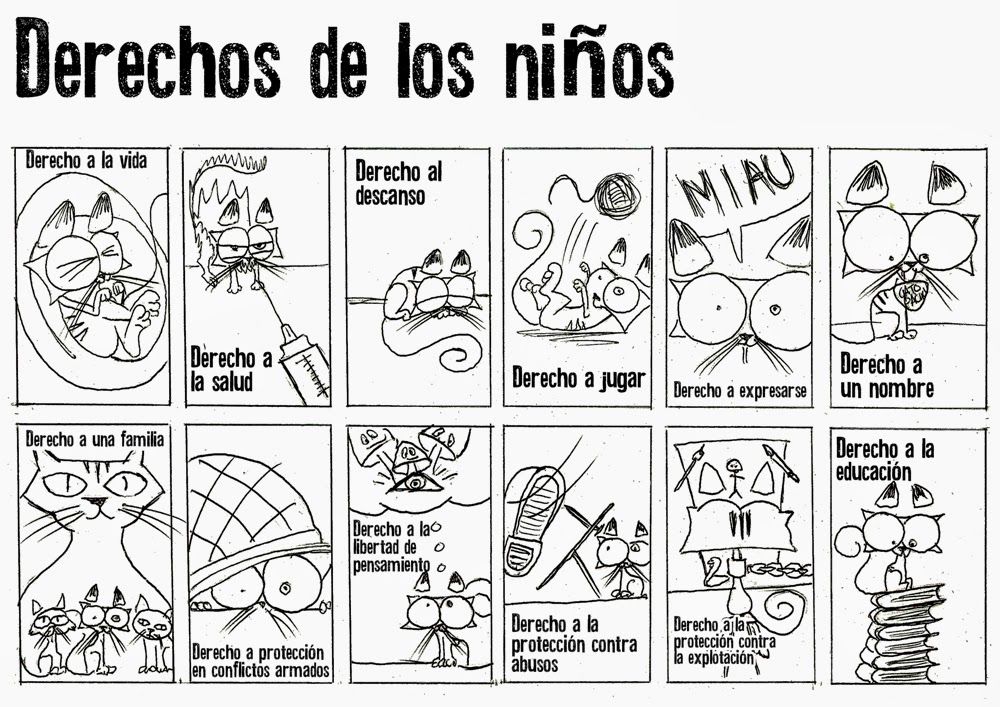 Momento 1. Desarrollar la sopa de letras con los conceptos vistos y envía la evidencia a tu docente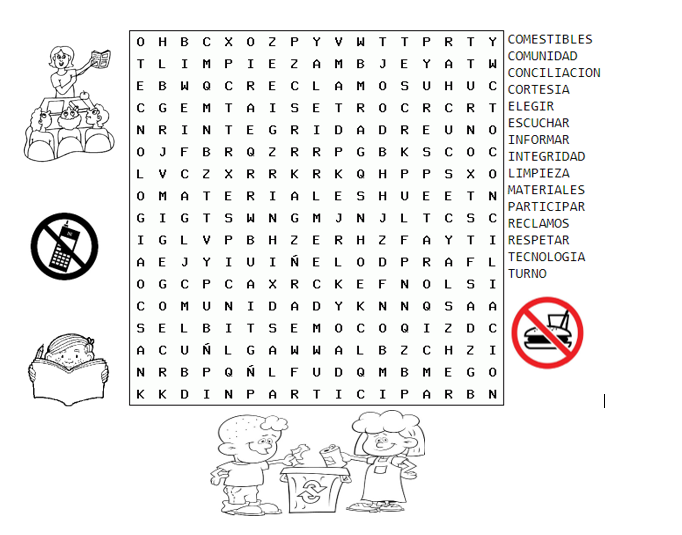 DERECHOSDEBERES5.1.1.EN EL ASPECTO FORMATIVO Acceder y conocer el Manual de Convivencia Ser respetado como persona por toda la comunidad educativa Ser educado en los principios y valores Acudir al conducto regularSer auxiliado en caso de enfermedad. Recibir las clases, servicio de tienda escolar, refrigerio, restaurante y demás servicios. Ser respetado en sus bienes y pertenencias. Ser respetado en sus ideas y creencias.Presentar solicitudes o reclamos respetuososAgotados los conductos regulares, acudir formal y razonadamente ante el Consejo Directivo del Plantel realizándolo de manera escrita.  Acudir a Trabajo Social, Psicología o Desarrollo Familiar, (quien cumple las funciones de orientación escolar) necesarios para su crecimiento integral, teniendo en consideración que el estudiante y su núcleo familiar pueden ser remitidos a profesionales externos.En caso de que el estudiante incurra en una falta que sea llevada en el debido proceso al comité de convivencia, tendrá derecho a asistir con su acudiente y director de grupo y ser escuchado.EN EL ASPECTO ACADÉMICO Recibir el acompañamiento y las orientaciones encaminadas al desarrollo de sus habilidades.Ser   formados   de   acuerdo  con  las  normas,  planes, programas y proyectos    institucionales. Conocer los programas y objetivos para cada asignatura.Recibir del Colegio comunicaciones e informes oportunos.Conocer y cumplir los requisitos exigidos por la Institución.Ser asesorado por  los docentesConocer previamente las formas de evaluación. Tener acceso a actividades complementarias. 5.3 EN EL ASPECTO PARTICIPATIVO  Elegir y/o ser elegido como representante de los estudiantes ante el gobierno escolar y gobierno estudiantilParticipar en campañas que busquen el bienestar y superación estudiantil e institucional.EN EL ASPECTO FORMATIVO Conocer y asumir las disposiciones del Manual de Convivencia. Tratar a todas las personas con la debida consideración, respeto y cortesía.Saludar al entrar a cualquier lugar del colegio.Utilizar en todo momento un lenguaje respetuoso dentro y fuera del plantelSolucionar los conflictos y las diferencias con los compañeros y demás miembros de la comunidad Respetar al Colegio, su nombre, símbolos, principios y objetivos. Cumplir rigurosamente con el calendario académico Promover la vivencia de la cultura de la paz  Respetar la intimidad Ofrecer explicaciones ante las diferencias o dificultades significativas. Evitar hacer uso de la tienda escolar, la fotocopiadora y demás dependencias en horas de clase.En caso de tener celular, su uso debe ser restringido, apagado en hora de clase, izadas de bandera o actividades cívicas y culturales.Moderar el uso de joyas y/o piercing.Dar a conocer, siguiendo el conducto regular, cualquier hecho o situación que observe relacionada con el consumo, porte o comercio de sustancias psicoactivas, entre los miembros de la comunidad educativa.  EN EL ASPECTO DE CONVIVENCIACuidar y conservar los muebles, enseres y elementos del Colegio. En el evento de probarse intención deliberada de causar daño, la situación se considerará como tipo III.Demostrar un adecuado comportamiento en cualquier espacio de la institución. Escuchar, conciliar, respetar y acatar las decisiones tomadas ante diferentes situaciones de la vida escolar. Responsabilizarse de los objetos personales asumiendo las consecuencias en caso de pérdida. Al terminar la jornada escolar los estudiantes tienen el deber de dirigirse a su casaEntregar oportunamente a los padres de familia y/o acudientes, las comunicaciones e informes que el Colegio les remita. Proyectar orden, limpieza y pulcritud en todo momentoAprovechar el tiempo en los cambios de clase preparando su material para la clase siguiente.NOTA:   El Colegio en ningún caso se hace responsable por la pérdida o el daño de los elementos personales de los estudiantes.  PARAGRAFO: En caso de que estos elementos interfieran con las actividades académicas, serán decomisados y entregados a los padres de familia y/o acudientes mediante citación del docente que realizo la intervención con el estudiante. El celular solamente se podrá utilizar como herramienta pedagógica siempre y cuando el docente lo solicite durante las horas de clase y como medio de comunicación, durante el tiempo de descanso.  Asumir un excelente comportamiento durante las clases.Durante las horas de descanso, permanecer fuera del salón y en los lugares autorizados. Abstenerse de ingresar al colegio con elementos deportivos, que puedan generar accidentesAsumir responsablemente su rutina de  almuerzo en el restaurante. Mostrar las buenas maneras al consumir los alimentos, incluyendo el orden y la organización en el comedor, evitando botar los alimentos y/o generar juegos bruscos que interfieran la tranquilidad de sus compañeros.  Cuando el estudiante se presenta a la institución a la segunda hora de clase, será necesario que se presente con el acudienteEN EL ASPECTO ACADÉMICO Realizar  responsablemente todas las actividades curriculares. Conocer y cumplir los requisitos exigidos por la Institución para efectos de avance y promoción.  Participar en el proceso de construcción del PEI, en su aprobación, adopción, ejecución, evaluación y revisión a través de sus representantes. Asistir a las actividades extraescolares programadas por el Colegio.Adoptar actitudes de tolerancia frente a la opinión de los demás.  Tener al día los cuadernos y/o guías de trabajoEvitar sustraer, adulterar, falsificar o incurrir en conducta fraudulenta con  documentos tales como: previas, evaluaciones, trabajos, calificaciones, observador del estudiante, correspondencia, etc. Tener el material de trabajo que el Colegio solicita al iniciar el añoMantener un buen desempeño académico y disciplinarioOcupar en el salón de clase el puesto asignado por su director de curso o docente de asignatura. EN EL ASPECTO DEL CUIDADO DEL AMBIENTE  Y DE SALÚD Velar por el aseo del salón de clases y en general de todos los lugares de la Institución y el buen uso de la planta física del Colegio. Hacer  uso  apropiado  de  las  canecas para  botar  los residuos de comida  y demás elementos  según su clasificación: plásticos, papel o botellas. Cuidar,  conservar  y  hacer   buen  uso  de  los baños y  del  aguaPracticar diariamente hábitos de aseo, higiene y presentación personal. Ser muy cuidadoso(a) con su higiene íntimoNo portar objetos peligrosos para la integridad física, con la finalidad de causar intimidación. Asistir a los laboratorios de química y biología portando los elementos reglamentarios, de las normas de seguridad para los estudiantes.  EN EL ASPECTO DE PRESENTACIÓN PERSONAL Portar el uniforme completo y correctamente. Evitar el uso de maquillaje, joyas y accesorios que dañen la buena presentación del uniforme. El personal directivo y docente están facultados para exigir el porte adecuado del uniforme. Tanto los útiles como el uniforme deben estar marcados con el nombre del estudiante y curso.  